T.CBODRUM     KAYMAKAMLIĞIGÜMÜŞLÜK KEMAL DURMAZ İLKOKULU / ORTAOKULU MÜDÜRLÜĞÜ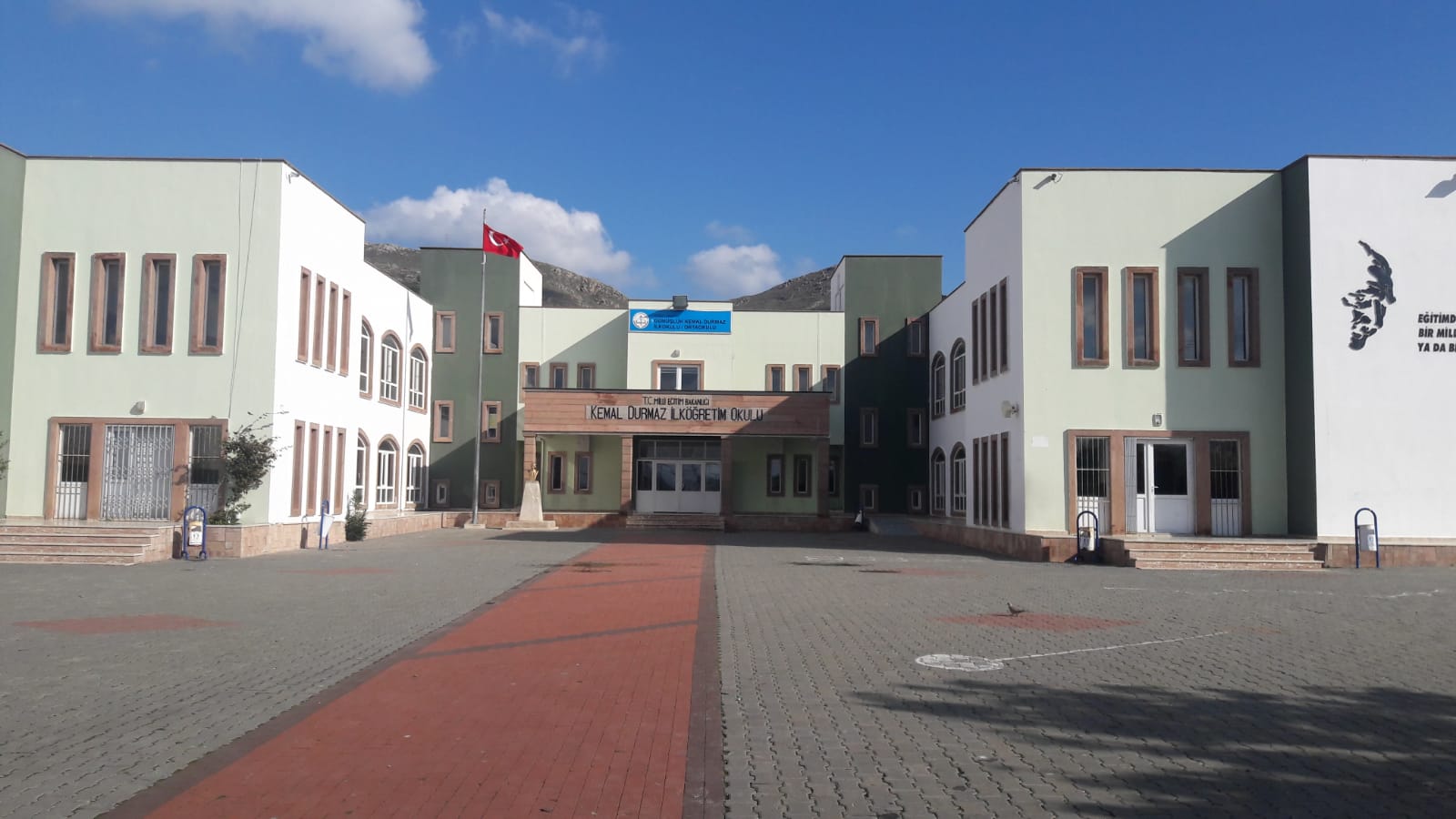 2019-2023 STRATEJİK PLANI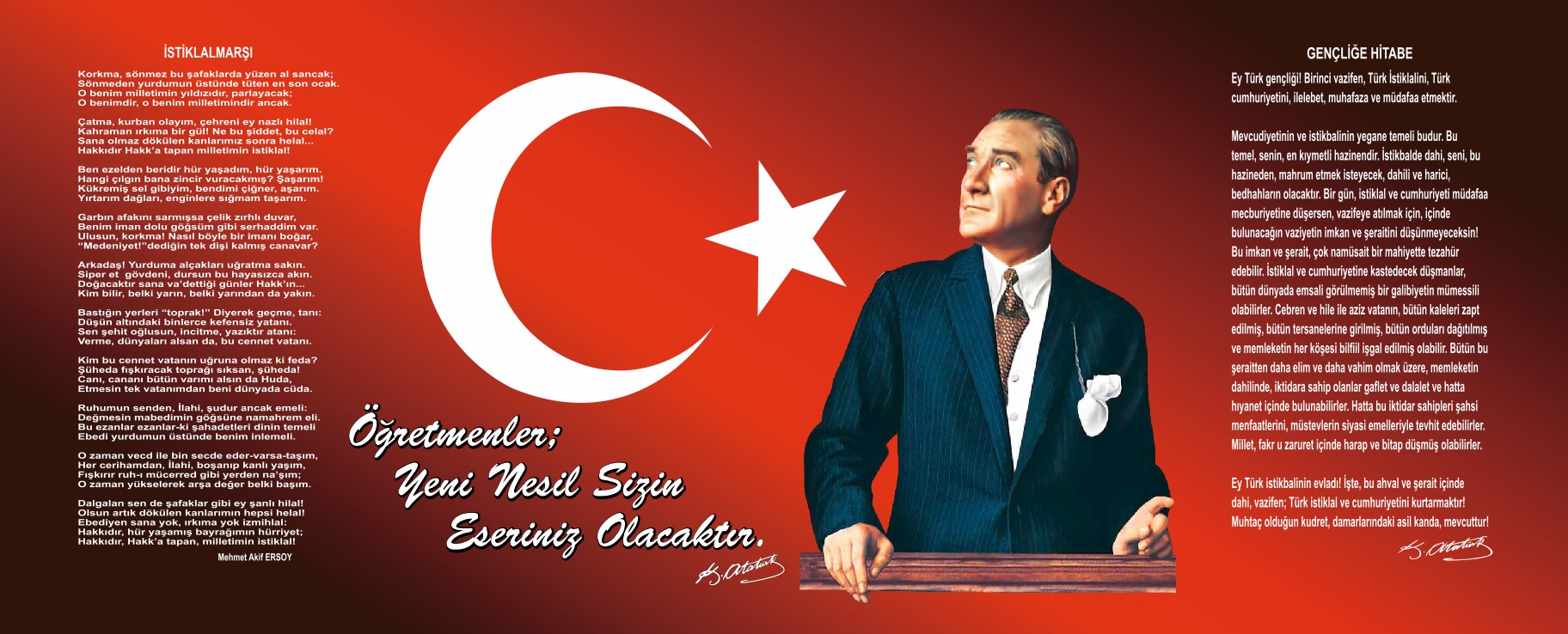 Sunuş*Gelişen teknolojiyle birlikte bilimsel bilginin değişim süreci hız kazanmış ve başarı için sistemli ve planlı çalışmanın önemi günden güne artmıştır. Çağın gerekliliklerine uygun eğitim öğretim ağını örmek ve eğitim öğretim sürecini başarılı bir şekilde devam ettirebilmek ; okulumuzun ihtiyaç duyduğu stratejileri geliştirmek ve bu stratejk hedeflere adım adım ilerlemekle mümkün olacaktır .Aynı zamanda eğitim öğretim süreci öğretmen, öğrenci , veli ve okul idaresinin işbirliği ve karşılıklı olumlu etkileşimleri ile ilerletilebilecek başarıya ulaştırılabilecek bir süreçtir .Veli ve okulun bulunduğu çevre eğitim öğretim sürecinde aktif rol üstlenmektedir .Bu gerçekleri göz ardı etmeden velilerimizi her türlü eğitim öğretim faaliyetine dahil ederek , onlardan gelecek olan olumlu olumsuz geri dönütlerle eğitim sürecimizi örüyoruz .Teknolojinin ve çağın getirmiş olduğu yeniliklerin olumlu ve verimli kullanılmasıyla öğrencilerimizin başarıya ulaştırılabileceğini biliyoruz .Gümüşlük Kemal Durmaz İlkokulu / Ortaokulu 2019-2023 Stratejik Planı bu etmenler göz önünde tutularak hazırlanmıştır. Ulu Önder Mustafa Kemal ATATÜRK’ün göstermiş olduğu muasır medeniyet seviyesine ulaşmak , Türkiye Cumhuriyeti’ni daha yükseklere taşıyacak olan öğrencilerimizi yetiştirmek için öğretmenler , personel ve idareciler olarak azimle çalışmaktayız.Abdulkadir SÖNMEZOkul MüdürüİçindekilerSunuş	3İçindekiler	4BÖLÜM I: GİRİŞ ve PLAN HAZIRLIK SÜRECİ	5BÖLÜM II: DURUM ANALİZİ	6Okulun Kısa Tanıtımı *	6Okulun Mevcut Durumu: Temel İstatistikler	7PAYDAŞ ANALİZİ	12GZFT (Güçlü, Zayıf, Fırsat, Tehdit) Analizi	14Gelişim ve Sorun Alanları	16BÖLÜM III: MİSYON, VİZYON VE TEMEL DEĞERLER	19MİSYONUMUZ *	19VİZYONUMUZ *	19TEMEL DEĞERLERİMİZ *	19BÖLÜM IV: AMAÇ, HEDEF VE EYLEMLER	21TEMA I: EĞİTİM VE ÖĞRETİME ERİŞİM	21TEMA II: EĞİTİM VE ÖĞRETİMDE KALİTENİN ARTIRILMASI	24TEMA III: KURUMSAL KAPASİTE	28V. BÖLÜM: MALİYETLENDİRME	32BÖLÜM I: GİRİŞ ve PLAN HAZIRLIK SÜRECİ2019-2023 dönemi stratejik plan hazırlanması süreci Üst Kurul ve Stratejik Plan Ekibinin oluşturulması ile başlamıştır. Ekip tarafından oluşturulan çalışma takvimi kapsamında ilk aşamada durum analizi çalışmaları yapılmış ve durum analizi aşamasında paydaşlarımızın plan sürecine aktif katılımını sağlamak üzere paydaş anketi, toplantı ve görüşmeler yapılmıştır. Durum analizinin ardından geleceğe yönelim bölümüne geçilerek okulumuzun amaç, hedef, gösterge ve eylemleri belirlenmiştir. Çalışmaları yürüten ekip ve kurul bilgileri altta verilmiştir.STRATEJİK PLAN ÜST KURULUBÖLÜM II: DURUM ANALİZİDurum analizi bölümünde okulumuzun mevcut durumu ortaya konularak neredeyiz sorusuna yanıt bulunmaya çalışılmıştır. Bu kapsamda okulumuzun kısa tanıtımı, okul künyesi ve temel istatistikleri, paydaş analizi ve görüşleri ile okulumuzun Güçlü Zayıf Fırsat ve Tehditlerinin (GZFT) ele alındığı analize yer verilmiştir.Okulun Kısa Tanıtımı *           Kökleri 1917 tarihine kadar uzanan Gümüşlük Kemal Durmaz İkokulu/Ortaokulu önceki binasında Karakaya İlköğretim Okulu adı ile hizmet etmekteydi.Okulun fiziki şartlarının yetersizliğinden dolayı okul ihtiyacı ön plana çıkmış ; böylece okulumuz işadamı Mehmet DURMAZ’ın babaları öğretmen Kemal Durmaz anısına inşa edilen şimdiki binamıza taşınmıştır.Yeni bina 10/02/2009 tarihinde 480 öğrenci kapasiteli on dokuz derslik şeklinde hizmete açılmıştır.Okulumuz Bodrum İlçe Merkezi’ne 20 km Bodrum-Milas Havaalanı’na 55 km Muğla İl Merkez’ine 128 km mesafededir.Okulun Mevcut Durumu: Temel İstatistiklerOkul KünyesiOkulumuzun temel girdilerine ilişkin bilgiler altta yer alan okul künyesine ilişkin tabloda yer almaktadır.Temel Bilgiler Tablosu- Okul Künyesi Çalışan BilgileriOkulumuzun çalışanlarına ilişkin bilgiler altta yer alan tabloda belirtilmiştir.Çalışan Bilgileri Tablosu*Okulumuz Bina ve Alanları	Okulumuzun binası ile açık ve kapalı alanlarına ilişkin temel bilgiler altta yer almaktadır.Okul Yerleşkesine İlişkin Bilgiler **Okulumuzda iki adet anasınıfı mevcuttur.Anasınıflarımızda ikili öğretim yapıldığından dolayı şube sayımız 20 kullanılan derslik sayımız 19’dur.Sınıf ve Öğrenci Bilgileri	Okulumuzda yer alan sınıfların öğrenci sayıları alttaki tabloda verilmiştir.Donanım ve Teknolojik KaynaklarımızTeknolojik kaynaklar başta olmak üzere okulumuzda bulunan çalışır durumdaki donanım malzemesine ilişkin bilgiye alttaki tabloda yer verilmiştir.Teknolojik Kaynaklar TablosuGelir ve Gider BilgisiOkulumuzun genel bütçe ödenekleri, okul aile birliği gelirleri ve diğer katkılarda dâhil olmak üzere gelir ve giderlerine ilişkin son iki yıl gerçekleşme bilgileri alttaki tabloda verilmiştir.PAYDAŞ ANALİZİKurumumuzun temel paydaşları öğrenci, veli ve öğretmen olmakla birlikte eğitimin dışsal etkisi nedeniyle okul çevresinde etkileşim içinde olunan geniş bir paydaş kitlesi bulunmaktadır. Paydaşlarımızın görüşleri anket, toplantı, dilek ve istek kutuları, elektronik ortamda iletilen önerilerde dâhil olmak üzere çeşitli yöntemlerle sürekli olarak alınmaktadır.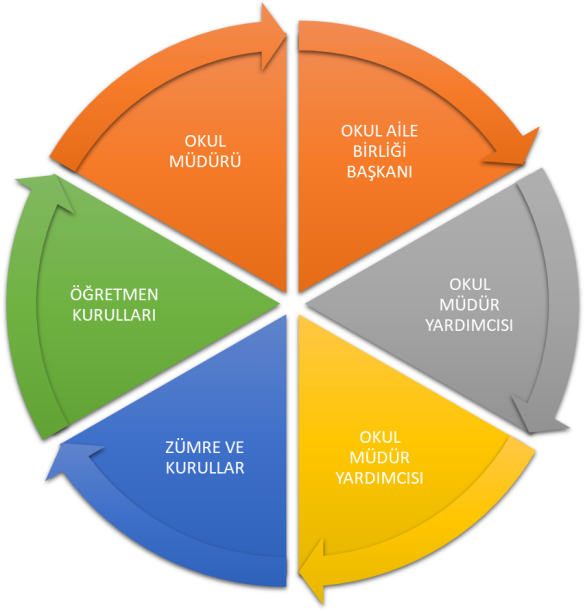 Paydaş anketlerine ilişkin ortaya çıkan temel sonuçlara altta yer verilmiştir * : Öğrenci Anketi Sonuçları:Öğrenci görüş ve değerlendirmeleri anket formu yüzdelik oranlara göre ayrılmıştır.Öğretmen Anketi Sonuçları:Öğretmen Anketi Sonuçları:Öğretmen görüş ve değerlendirmeleri anket formu yüzdelik oranlara göre gösterilmiştir.Veli Anketi Sonuçları:GZFT (Güçlü, Zayıf, Fırsat, Tehdit) Analizi Okulumuzun temel istatistiklerinde verilen okul künyesi, çalışan bilgileri, bina bilgileri, teknolojik kaynak bilgileri ve gelir gider bilgileri ile paydaş anketleri sonucunda ortaya çıkan sorun ve gelişime açık alanlar iç ve dış faktör olarak değerlendirilerek GZFT tablosunda belirtilmiştir. Dolayısıyla olguyu belirten istatistikler ile algıyı ölçen anketlerden çıkan sonuçlar tek bir analizde birleştirilmiştir.Kurumun güçlü ve zayıf yönleri donanım, malzeme, çalışan, iş yapma becerisi, kurumsal iletişim gibi çok çeşitli alanlarda kendisinden kaynaklı olan güçlülükleri ve zayıflıkları ifade etmektedir ve ayrımda temel olarak okul müdürü/müdürlüğü kapsamından bakılarak iç faktör ve dış faktör ayrımı yapılmıştır. İçsel Faktörler Güçlü YönlerZayıf YönlerDışsal FaktörlerFırsatlarTehditler Gelişim ve Sorun AlanlarıGelişim ve sorun alanları analizi ile GZFT analizi sonucunda ortaya çıkan sonuçların planın geleceğe yönelim bölümü ile ilişkilendirilmesi ve buradan hareketle hedef, gösterge ve eylemlerin belirlenmesi sağlanmaktadır. Gelişim ve sorun alanları ayrımında eğitim ve öğretim faaliyetlerine ilişkin üç temel tema olan Eğitime Erişim, Eğitimde Kalite ve kurumsal Kapasite kullanılmıştır. Eğitime erişim, öğrencinin eğitim faaliyetine erişmesi ve tamamlamasına ilişkin süreçleri; Eğitimde kalite, öğrencinin akademik başarısı, sosyal ve bilişsel gelişimi ve istihdamı da dâhil olmak üzere eğitim ve öğretim sürecinin hayata hazırlama evresini; Kurumsal kapasite ise kurumsal yapı, kurum kültürü, donanım, bina gibi eğitim ve öğretim sürecine destek mahiyetinde olan kapasiteyi belirtmektedir.Gelişim ve sorun alanlarına ilişkin GZFT analizinden yola çıkılarak saptamalar yapılırken yukarıdaki tabloda yer alan ayrımda belirtilen temel sorun alanlarına dikkat edilmesi gerekmektedir.Gelişim ve Sorun AlanlarımızBÖLÜM III: MİSYON, VİZYON VE TEMEL DEĞERLEROkul Müdürlüğümüzün Misyon, vizyon, temel ilke ve değerlerinin oluşturulması kapsamında öğretmenlerimiz, öğrencilerimiz, velilerimiz, çalışanlarımız ve diğer paydaşlarımızdan alınan görüşler, sonucunda stratejik plan hazırlama ekibi tarafından oluşturulan Misyon, Vizyon, Temel Değerler; Okulumuz üst kurulana sunulmuş ve üst kurul tarafından onaylanmıştır.TEMEL DEĞERLERİMİZ *1)Atatürk ilke ve inkılaplarına bağlılık2)Bireysel farklara saygı3) Sabırlı, hoşgörülü ve kararlılık5) Kendisiyle ve çevresiyle barışıklık6) Yetkinlik, üretkenlik, ve girişimcilik 7) Doğa ve çevreyi koruma bilincine sahiplik8) Sorumluluk 9) Kültürel ve tarihi mirasa bağlılık10) Sürekli gelişim ve iletişimBÖLÜM IV: AMAÇ, HEDEF VE EYLEMLERAçıklama: Amaç, hedef, gösterge ve eylem kurgusu amaç Sayfa 16-17 da yer alan Gelişim Alanlarına göre yapılacaktır.Altta erişim, kalite ve kapasite amaçlarına ilişkin örnek amaç, hedef ve göstergeler verilmiştir.Erişim başlığında eylemlere ilişkin örneğe yer verilmiştir.TEMA I: EĞİTİM VE ÖĞRETİME ERİŞİMEğitim ve öğretime erişim okullaşma ve okul terki, devam ve devamsızlık, okula uyum ve oryantasyon, özel eğitime ihtiyaç duyan bireylerin eğitime erişimi, yabancı öğrencilerin eğitime erişimi ve hayatboyu öğrenme kapsamında yürütülen faaliyetlerin ele alındığı temadır.Stratejik Amaç 1: Kayıt bölgemizde yer alan çocukların okullaşma oranlarını artıran, öğrencilerin uyum ve devamsızlık sorunlarını gideren etkin bir yönetim yapısı kurulacaktır.  *** Stratejik Hedef 1.1.  Kayıt bölgemizde yer alan çocukların okullaşma oranları artırılacak ve öğrencilerin uyum ve devamsızlık sorunları da giderilecektir. *** Performans Göstergeleri Eylemler*TEMA II: EĞİTİM VE ÖĞRETİMDE KALİTENİN ARTIRILMASIEğitim ve öğretimde kalitenin artırılması başlığı esas olarak eğitim ve öğretim faaliyetinin hayata hazırlama işlevinde yapılacak çalışmaları kapsamaktadır. Bu tema altında akademik başarı, sınav kaygıları, sınıfta kalma, ders başarıları ve kazanımları, disiplin sorunları, öğrencilerin bilimsel, sanatsal, kültürel ve sportif faaliyetleri ile istihdam ve meslek edindirmeye yönelik rehberlik ve diğer mesleki faaliyetler yer almaktadır. Stratejik Amaç 2: Öğrencilerimizin gelişmiş dünyaya uyum sağlayacak şekilde donanımlı bireyler olabilmesi için eğitim ve öğretimde kalite artırılacaktır.Stratejik Hedef 2.1.  Öğrenme kazanımlarını takip eden ve velileri de sürece dâhil eden bir yönetim anlayışı ile öğrencilerimizin akademik başarıları ve sosyal faaliyetlere etkin katılımı artırılacaktır.(Akademik başarı altında: ders başarıları, kazanım takibi, üst öğrenime geçiş başarı ve durumları, karşılaştırmalı sınavlar, sınav kaygıları gibi akademik başarıyı takip eden ve ölçen göstergeler,Sosyal faaliyetlere etkin katılım altında: sanatsal, kültürel, bilimsel ve sportif faaliyetlerin sayısı, katılım oranları, bu faaliyetler için ayrılan alanlar, ders dışı etkinliklere katılım takibi vb  ele alınacaktır.)Performans GöstergeleriEylemler………………Stratejik Hedef 2.2.  Etkin bir rehberlik anlayışıyla, öğrencilerimizi ilgi ve becerileriyle orantılı bir şekilde üst öğrenime veya istihdama hazır hale getiren daha kaliteli bir kurum yapısına geçilecektir. (Üst öğrenime hazır: Mesleki rehberlik faaliyetleri, tercih kılavuzluğu, yetiştirme kursları, sınav kaygısı vb,İstihdama Hazır: Kariyer günleri, staj ve işyeri uygulamaları, ders dışı meslek kursları vb ele alınacaktır.)Performans GöstergeleriEylemler*TEMA III: KURUMSAL KAPASİTEStratejik Amaç 3: Eğitim ve öğretim faaliyetlerinin daha nitelikli olarak verilebilmesi için okulumuzun kurumsal kapasitesi güçlendirilecektir. Stratejik Hedef 3.1.  (Kurumsal İletişim, Kurumsal Yönetim, Bina ve Yerleşke, Donanım, Temizlik, Hijyen, İş Güvenliği, Okul Güvenliği, Taşıma ve servis vb konuları ele alınacaktır.)Performans GöstergeleriEylemlerV. BÖLÜM: MALİYETLENDİRME2019-2023 Stratejik Planı Faaliyet/Proje Maliyetlendirme TablosuVI. BÖLÜM: İZLEME VE DEĞERLENDİRMEOkulumuz Stratejik Planı izleme ve değerlendirme çalışmalarında 5 yıllık Stratejik Planın izlenmesi ve 1 yıllık gelişim planın izlenmesi olarak ikili bir ayrıma gidilecektir. Stratejik planın izlenmesinde 6 aylık dönemlerde izleme yapılacak denetim birimleri, il ve ilçe millî eğitim müdürlüğü ve Bakanlık denetim ve kontrollerine hazır halde tutulacaktır.Yıllık planın uygulanmasında yürütme ekipleri ve eylem sorumlularıyla aylık ilerleme toplantıları yapılacaktır. Toplantıda bir önceki ayda yapılanlar ve bir sonraki ayda yapılacaklar görüşülüp karara bağlanacaktır. Üst Kurul BilgileriÜst Kurul BilgileriEkip BilgileriEkip BilgileriAdı SoyadıUnvanıAdı SoyadıUnvanıAbdulkadir SÖNMEZOKUL MÜDÜRÜOrhan ALTINTAŞMÜDÜR YARDIMCISISerkan GÖKMÜDÜR YARDIMCISIİmdat SAKALLIÖZEL EĞT. ÖĞRT.Ümit YEKREKSINIF ÖĞRETMENİÖznur GÜVENÖZEL EĞT. ÖĞRTElmas DURAN OKUL-AİLE BİRLİĞİ BAŞKANIErtuğrul EZAN SINIF ÖĞRETMENİFiliz ATAŞOKUL AİLE BİRLİĞİ YÖNETİM KURULU ÜYESİ Rabia BULUT  MATEMATİK ÖĞRETMENİŞenay AKARGÖNÜLLÜ VELİAhmet Resul FIRATGÖNÜLLÜ VELİİli: MUĞLAİli: MUĞLAİli: MUĞLAİli: MUĞLAİlçesi : BODRUMİlçesi : BODRUMİlçesi : BODRUMİlçesi : BODRUMAdres: Gümüşlük Mahallesi Cumhuriyet Caddesi Sarıcayer Mevkii No50 Gümüşlük / BODRUM/MUĞLAGümüşlük Mahallesi Cumhuriyet Caddesi Sarıcayer Mevkii No50 Gümüşlük / BODRUM/MUĞLAGümüşlük Mahallesi Cumhuriyet Caddesi Sarıcayer Mevkii No50 Gümüşlük / BODRUM/MUĞLACoğrafi Konum (link)*:Coğrafi Konum (link)*:https://goo.gl/maps/hQ1JAo6EziT2https://goo.gl/maps/hQ1JAo6EziT2Telefon Numarası: 0 252 394 30 150 252 394 30 150 252 394 30 15Faks Numarası:Faks Numarası:0 252 394 31 110 252 394 31 11e- Posta Adresi:711910711910711910Web sayfası adresi:Web sayfası adresi:http://kemaldurmazortaokulu.meb.k12.tr/http://kemaldurmazortaokulu.meb.k12.tr/Kurum Kodu:711910 / 711899711910 / 711899711910 / 711899Öğretim Şekli:Öğretim Şekli:……………TAM GÜN……….. ……………TAM GÜN……….. Okulun Hizmete Giriş Tarihi : 09 7 02 / 2009Okulun Hizmete Giriş Tarihi : 09 7 02 / 2009Okulun Hizmete Giriş Tarihi : 09 7 02 / 2009Okulun Hizmete Giriş Tarihi : 09 7 02 / 2009Toplam Çalışan Sayısı *Toplam Çalışan Sayısı *3434Öğrenci Sayısı:Kız99 (İLKOKUL )  + 108 (ORTAOKUL) : 20799 (İLKOKUL )  + 108 (ORTAOKUL) : 207Öğretmen SayısıKadın2525Öğrenci Sayısı:Erkek145 (İLKOKUL)+ 151 (ORTAOKUL) : 296145 (İLKOKUL)+ 151 (ORTAOKUL) : 296Öğretmen SayısıErkek77Öğrenci Sayısı:Toplam470470Öğretmen SayısıToplam3232Derslik Başına Düşen Öğrenci SayısıDerslik Başına Düşen Öğrenci SayısıDerslik Başına Düşen Öğrenci Sayısı: 23,5Şube Başına Düşen Öğrenci SayısıŞube Başına Düşen Öğrenci SayısıŞube Başına Düşen Öğrenci Sayısı: 23,5Öğretmen Başına Düşen Öğrenci SayısıÖğretmen Başına Düşen Öğrenci SayısıÖğretmen Başına Düşen Öğrenci Sayısı: 16,7Şube Başına 30’dan Fazla Öğrencisi Olan Şube SayısıŞube Başına 30’dan Fazla Öğrencisi Olan Şube SayısıŞube Başına 30’dan Fazla Öğrencisi Olan Şube Sayısı:  yok Öğrenci Başına Düşen Toplam Gider Miktarı*Öğrenci Başına Düşen Toplam Gider Miktarı*Öğrenci Başına Düşen Toplam Gider Miktarı*75,52 Öğretmenlerin Kurumdaki Ortalama Görev SüresiÖğretmenlerin Kurumdaki Ortalama Görev SüresiÖğretmenlerin Kurumdaki Ortalama Görev Süresi8,9 yıl4Unvan*ErkekKadınToplamOkul Müdürü ve Müdür Yardımcısı3-3Sınıf Öğretmeni2911Branş Öğretmeni31518Rehber Öğretmen112İdari Personel---Yardımcı Personel-22Güvenlik Personeli---Toplam Çalışan Sayıları92736Okul Bölümleri *Okul Bölümleri *Özel AlanlarVarYokOkul Kat Sayısı3Çok Amaçlı Salon1Derslik Sayısı19Çok Amaçlı Saha1Derslik Alanları (m2)560  Kütüphane1Kullanılan Derslik Sayısı19**Fen Laboratuvarı1Şube Sayısı20Bilgisayar Laboratuvarı1İdari Odaların Alanı (m2)120 İş Atölyesi1Öğretmenler Odası (m2)40 Beceri AtölyesixOkul Oturum Alanı (m2)3145 PansiyonxOkul Bahçesi (Açık Alan)(m2)1957 Okul Kapalı Alan (m2)2147 Sanatsal, bilimsel ve sportif amaçlı toplam alan (m2)400 Kantin (m2)50Tuvalet Sayısı7Diğer (………….)SINIFIKızErkekToplamSINIFIKızErkekToplamANA SINIFI A ŞUBESİ 710235/A ŞUBESİ161127ANA SINIFI B ŞUBESİ811195/B ŞUBESİ1216281/A ŞUBESİ1116276/A ŞUBESİ207271/B ŞUBESİ 1215276/B ŞUBESİ1810282/A ŞUBESİ916257/A ŞUBESİ1714312/B ŞUBESİ1113247/B ŞUBESİ1812303/A ŞUBESİ1015258/A ŞUBESİ1515303/B ŞUBESİ717248/B ŞUBESİ 1613294/A ŞUBESİ1213258/C ŞUBESİ1611274/B ŞUBESİ913222.KADEME ORTA AĞIR OTİZM SINIFI0111.KADEME ORTA AĞIR OTİZM ŞUBELERİ033Akıllı Tahta Sayısı23TV Sayısı1Masaüstü Bilgisayar Sayısı13Yazıcı Sayısı0Taşınabilir Bilgisayar Sayısı0Fotokopi Makinası Sayısı3Projeksiyon Sayısı0İnternet Bağlantı Hızı16 MbhsYıllarGelir MiktarıGider Miktarı201814.54032.394201922.76435.498Öğrenci Görüş ve Değerlendirmeleri Anket Sonuçlarına Göre OkulumuzunOlumlu (başarılı) YönleriÖğrenci Görüş ve Değerlendirmeleri Anket Sonuçlarına Göre OkulumuzunOlumlu (başarılı) YönleriKararsızlarÖğrenci Görüş ve Değerlendirmeleri Anket Sonuçlarına Göre Okulumuzun Olumsuz (başarısız) YönleriÖğrenci Görüş ve Değerlendirmeleri Anket Sonuçlarına Göre Okulumuzun Olumsuz (başarısız) Yönleri1-Öğretmenlerimle ihtiyaç duyduğumda rahatlıkla görüşebilirim.%69%101-Öğretmenlerimle ihtiyaç duyduğumda rahatlıkla görüşebilirim.%212-Okul müdürü ile ihtiyaç duyduğumda rahatlıkla konuşabiliyorum.%74%92-Okul müdürü ile ihtiyaç duyduğumda rahatlıkla konuşabiliyorum.%173-Okulun rehberlik servisinden yeterince yararlanabiliyorum.%62%123-Okulun rehberlik servisinden yeterince yararlanabiliyorum.%364-Okula ilettiğimiz öneri ve isteklerimiz dikkate alınır.%70%134-Okula ilettiğimiz öneri ve isteklerimiz dikkate alınır.%175-Okulda kendimi güvende hissediyorum.%70%165-Okulda kendimi güvende hissediyorum.%146-Okulda öğrencilerle ilgili alınan kararlarda bizlerin görüşleri alınır.%73%96-Okulda öğrencilerle ilgili alınan kararlarda bizlerin görüşleri alınır.%187-Öğretmenler yeniliğe açık olarak derslerin işlenişinde çeşitli yöntemler kullanmaktadır.%76%77-Öğretmenler yeniliğe açık olarak derslerin işlenişinde çeşitli yöntemler kullanmaktadır.%178-Derslerde konuya göre uygun araç gereçler kullanılmaktadır.%76%98-Derslerde konuya göre uygun araç gereçler kullanılmaktadır.%159-Teneffüslerde ihtiyaçlarımı giderebiliyorum.%60%159-Teneffüslerde ihtiyaçlarımı giderebiliyorum.%2510-Okulun içi ve dışı temizdir.%65%1110-Okulun içi ve dışı temizdir.%2411-Okulun binası ve diğer fiziki mekânlar yeterlidir.%56%1411-Okulun binası ve diğer fiziki mekânlar yeterlidir.%3012-Okul kantininde satılan malzemeler sağlıklı ve güvenlidir.%51%2012-Okul kantininde satılan malzemeler sağlıklı ve güvenlidir.%2913-Okulumuzda yeterli miktarda sanatsal ve kültürel faaliyetler düzenlenmektedir.%68%1113-Okulumuzda yeterli miktarda sanatsal ve kültürel faaliyetler düzenlenmektedir.%2114.Okulumuzun Olumlu (başarılı) Yönlerine İlişkin Görüşleriniz.Okulumuzun Olumsuz (başarısız) Yönlerine İlişkinGörüşleriniz.Okulun düzenli olmasıOkulun iyi ısınmasıOkulu temizleyenlerin görevini seven insanlar olmasıOkulda yapılan etkinliklerin eğlenceli olmasıSTEM çalışmalarının olmasıOkulun güvenli olması , iş sağlığı güvenliği kriterlerine uygun olması Okul temiz olduğu için öğrencilerin hastalıklardan korunmasıÖğrencilerin moral , motivasyonunu arttırmak için tiyatro , gezi , sinema gibi kültürel aktivitelerin düzenlenmesiKursların olmasıProjelerin olması1.Merkezi sınavlarda okul başarısının düşük olması Öğretmen  Görüş ve Değerlendirmeleri Anket Sonuçlarına Göre OkulumuzunOlumlu (başarılı) YönleriÖğretmen  Görüş ve Değerlendirmeleri Anket Sonuçlarına Göre OkulumuzunOlumlu (başarılı) YönleriKararsızlarÖğretmen  Görüş ve Değerlendirmeleri Anket Sonuçlarına Göre Okulumuzun Olumsuz (başarısız) YönleriÖğretmen  Görüş ve Değerlendirmeleri Anket Sonuçlarına Göre Okulumuzun Olumsuz (başarısız) Yönleri   1. Okulumuzda alınan kararlar, çalışanların katılımıyla alınır.%80%0   1- Okulumuzda alınan kararlar, çalışanların katılımıyla alınır.%202-.Kurumdaki tüm duyurular çalışanlara zamanında iletilir.%80%02-Kurumdaki tüm duyurular çalışanlara zamanında iletilir.%203-.Her türlü ödüllendirmede adil olma, tarafsızlık ve objektiflik esastır.%80%103-Her türlü ödüllendirmede adil olma, tarafsızlık ve objektiflik esastır.%104- Kendimi, okulun değerli bir üyesi olarak görürüm.%50%204-. Kendimi, okulun değerli bir üyesi olarak görürüm.%305-Çalıştığım okul bana kendimi geliştirme imkânı tanımaktadır.%80%205-Çalıştığım okul bana kendimi geliştirme imkânı tanımaktadır.%06-.Okul, teknik araç ve gereç yönünden yeterli donanıma sahiptir.%80%206-Okul, teknik araç ve gereç yönünden yeterli donanıma sahiptir.%07-Okulda çalışanlara yönelik sosyal ve kültürel faaliyetler düzenlenir.%90%107- Okulda çalışanlara yönelik sosyal ve kültürel faaliyetler düzenlenir.%08-. Okulda öğretmenler arasında ayrım yapılmamaktadır%80%208- Okulda öğretmenler arasında ayrım yapılmamaktadır%09-Okulumuzda yerelde ve toplum üzerinde olumlu etki bırakacak çalışmalar yapmaktadır.%70%209-Okulumuzda yerelde ve toplum üzerinde olumlu etki bırakacak çalışmalar yapmaktadır. % 1010- Yöneticilerimiz, yaratıcı ve yenilikçi düşüncelerin üretilmesini teşvik etmektedir%70%1010-. Yöneticilerimiz, yaratıcı ve yenilikçi düşüncelerin üretilmesini teşvik etmektedir%2011-Yöneticiler, okulun vizyonunu, stratejilerini, iyileştirmeye açık alanlarını vs. çalışanlarla paylaşır.%80%2011-Yöneticiler, okulun vizyonunu, stratejilerini, iyileştirmeye açık alanlarını vs. çalışanlarla paylaşır.%012- Okulumuzda sadece öğretmenlerin kullanımına tahsis edilmiş yerler yeterlidir.%90%1012- Okulumuzda sadece öğretmenlerin kullanımına tahsis edilmiş yerler yeterlidir.%013-. Alanıma ilişkin yenilik ve gelişmeleri takip eder ve kendimi güncellerim.%100%013-. Alanıma ilişkin yenilik ve gelişmeleri takip eder ve kendimi güncellerim.%014.Okulumuzun Olumlu (başarılı) Yönlerine İlişkin Görüşleriniz.Okulumuzun Olumsuz (başarısız) Yönlerine İlişkinGörüşleriniz.Kurum kültürünün yerleşmiş olmasıOkulumuzun yenilik ve gelişimlere açık olmasıTeknolojik alt yapının yeterli olması4-Deneyimli insan kaynaklarının olması Okulumuzda alınana kararların adil, tarafsız, objektif bir şekilde çalışanların katılımıyla alınmasıYenilik ve gelişmeleri takip eden bir idare yapısının olması7-Okulumuzda görev yapan öğretmenlerin büyük bir çoğunluğunun beş ve daha fazla yıldan bu yana burada görev yapmalarının getirdiği ( çevreye , velilere dair) bilgi birikimlerinin olması 8-Öğretmenlerin başarılarının farkında olup başarıyı ödüllendiren , takdir eden idarenin olması 1-Kurumumuzun merkeze uzaklığından kaynaklı sosyo-kültürel faaliyetlere erişimde zorlukların yaşanması Veli Görüş ve Değerlendirmeleri Anket Sonuçlarına Göre OkulumuzunOlumlu (başarılı) YönleriVeli Görüş ve Değerlendirmeleri Anket Sonuçlarına Göre OkulumuzunOlumlu (başarılı) YönleriKararsızlarVeli  Görüş ve Değerlendirmeleri Anket Sonuçlarına Göre Okulumuzun Olumsuz (başarısız) YönleriVeli  Görüş ve Değerlendirmeleri Anket Sonuçlarına Göre Okulumuzun Olumsuz (başarısız) Yönleri1-İhtiyaç duyduğumda okul çalışanlarıyla rahatlıkla görüşebiliyorum.%79%101-İhtiyaç duyduğumda okul çalışanlarıyla rahatlıkla görüşebiliyorum.%112-.Bizi ilgilendiren okul duyurularını zamanında öğreniyorum.%82%52-Bizi ilgilendiren okul duyurularını zamanında öğreniyorum.%133. Öğrencimle ilgili konularda okulda rehberlik hizmeti alabiliyorum.%63%183-Öğrencimle ilgili konularda okulda rehberlik hizmeti alabiliyorum.%194-Okula ilettiğim istek ve şikâyetlerim dikkate alınıyor.%86%74-Okula ilettiğim istek ve şikâyetlerim dikkate  alınıyor.%75-Öğretmenler yeniliğe açık olarak derslerin işlenişinde çeşitli yöntemler kullanmaktadır.%81%95-Öğretmenler yeniliğe açık olarak derslerin işlenişinde çeşitli yöntemler kullanmaktadır.%106- Okulda yabancı kişilere karşı güvenlik önlemleri alınmaktadır%89%66- Okulda yabancı kişilere karşı güvenlik önlemleri alınmaktadır%57-Okulda bizleri ilgilendiren kararlarda görüşlerimiz dikkate alınır.%76%117-Okulda bizleri ilgilendiren kararlarda görüşlerimiz dikkate alınır.%138. E-Okul Veli Bilgilendirme Sistemi ile okulun internet sayfasını düzenli olarak takip ediyorum.%85%58-E-Okul Veli Bilgilendirme Sistemi ile okulun internet sayfasını düzenli olarak takip ediyorum.%109-Çocuğumun okulunu sevdiğini ve öğretmenleriyle iyi anlaştığını düşünüyorum.%80%99-Çocuğumun okulunu sevdiğini ve öğretmenleriyle iyi anlaştığını düşünüyorum.%1110-Okul, teknik araç ve gereç yönünden yeterli donanıma sahiptir.%72%1210-Okul, teknik araç ve gereç yönünden yeterli donanıma sahiptir.%1611-Okul her zaman temiz ve bakımlıdır.%78%911-Okul her zaman temiz ve bakımlıdır.%1312-Okulun binası ve diğer fiziki mekânlar yeterlidir.%49%912-.Okulun binası ve diğer fiziki mekânlar yeterlidir.%4213-Okulumuzda yeterli miktarda sanatsal ve kültürel faaliyetler düzenlenmektedir.%65%1413-Okulumuzda yeterli miktarda sanatsal ve kültürel faaliyetler düzenlenmektedir.%21Veli Görüş ve Değerlendirmeleri Anketinde Velilerin Yazılı olarak İfade Ettikleri  Okulun Olumlu (başarılı)  Olumsuz (başarısız) YönleriVeli Görüş ve Değerlendirmeleri Anketinde Velilerin Yazılı olarak İfade Ettikleri  Okulun Olumlu (başarılı)  Olumsuz (başarısız) Yönleri14.Okulumuzun Olumlu (başarılı) Yönlerine İlişkin Görüşleriniz.Okulumuzun Olumsuz (başarısız) Yönlerine İlişkinGörüşleriniz.1-Yenilikçi ve her yıl kendini yenileyen bir okul olması2-Teknolojik imkanlara sahip bir okul olması3- Atatürkçü bir eğitim anlayışının olması4- Milli bayramların coşku içinde kutlanması5- Bilgilendirmelerin  zamanında yapılması6-Çocukların okulu çok sevmesi7-Hayat boyu öğrenme kapsamında yetişkinler için de kursların açılmış olması8-Öğrenciler için hem destekleme yetiştirme kurslarının hem de okul binası içinde hobi kurslarının yapılıyor olması 1-Önemli gün ve hafta kutlamalarında okul çok amaçlı salonunun yetersiz olması2-Öğrenciler için kapalı oyun alanının bulunmamasıÖğrencilerSınıf mevcutlarının yoğun olmaması .ÇalışanlarÖğretmenlerin günceli takip etmesi ,Okul hizmetli personelinin öğrencilere yaklaşımının olumlu olması,Öğretmenlerin velilerle ortak bir dil kurabilmesiVelilerVelilerle işbirliğinin yapılması.Velilerin ilgili ve gönüllü olmasıBina ve YerleşkeBina dersliklerinin öğrenciyi sayılarını karşılayabilmesiDonanımHer derslikte akıllı tahta bulunması , Okulda güvenlik kameralarının olması , EBA erişiminin olmasıBütçeKantin gelirinin olmasıYönetim SüreçleriAlınan kararlarda personelin görüşünün alınması Öğretmenler kurulunda alınan kararların herkes tarafından onaylanıp benimsenmesiİletişim SüreçleriKurum içi iletişim kanallarının açık olması, okul sitesinin aktif olarak kullanılması ve çalışanlarla ikili iletişim kanallarının açık olması.vbÖğrencilerÖğrencilerin teknoloji bağımlılığının olmasıSosyal medya kullanımlarının yaygın olması Dağılmış aile çocuklarının olmasıBina ve YerleşkeOkul binasının Gümüşlük-Bodrum yolu üzerinde , ağır tonajlı araçların geçiş güzergahında olmasıBütçeÖğrenci başına düşen bütçenin yetersiz olmasıPolitikYerel yönetimlerin eğitim-öğretim ihtiyaçlarına yönelik duyarlı olmasıEkonomikGerektiği durumlarda Bodrum İlçe Milli Eğitim Müdürlüğü’nün ve Gümüşlük’te yaşayan iş adamlarının , esnafın destek sağlamasıSosyolojikİlçemizin sosyo-kültürel faaliyetlere açık oluşu,Eğitim-öğretimin öneminin farkında olan veli ve mahalle sakinlerinin oluşuTeknolojikBilgiye ulaşmada kolaylıkların oluşuEğitim-öğretime amaçlı video, fotoğraf gibi içeriklere kolayca ulaşılmasıÖğrencilerin ve öğretmenlerin kullanımına hazır EBA Sistemi’nin her derslikte aktif oluşuMevzuat-YasalEğitimde sürekli değişen politikalarının geliştirilmesi. “Bir Milyon Öğretmen, Bir Milyon Fikir” projesi kapsamında öğretmenlerden gelen fikirlerin Bakanlık tarafından mevzuata dönüştürülmesi.EkolojikÖğrencilerin ve öğretmenlerin geri dönüşüm konusunda duyarlı olması PolitikGloballeşme ile birlikte gelişmiş ülke ve yüksek teknolojiye sahip kurumlarla yaşanan rekabetin olumsuz etkilerinin eğitim ve öğretime yansımalarıEkonomikSosyal kesimler arasındaki ekonomik ve kültürel farklılıklar.SosyolojikParçalanmış ailelerin varlığıTeknolojikİnternet altyapısının yeterli olmaması ,internet bağlantısında kopukluklar yaşanmasıMevzuat-YasalSürekli değişen Eğitim politikalarından dolayı istikrarın sağlanamayışı ,Sınav ve liselere giriş şartlarının değişkenlik göstermesinin öğrencilerde ve velilerde kafa karışıklığı oluşturmasıEkolojikİlçemizin sürekli göç alan bir yer olması buna bağlı olarak artan nüfus ve yapılaşmaEğitime ErişimEğitimde KaliteKurumsal KapasiteOkullaşma OranıAkademik BaşarıKurumsal İletişimOkula Devam/ DevamsızlıkSosyal, Kültürel ve Fiziksel GelişimKurumsal YönetimOkula Uyum, OryantasyonSınıf TekrarıBina ve YerleşkeÖzel Eğitime İhtiyaç Duyan Bireylerİstihdam Edilebilirlik ve YönlendirmeDonanımYabancı ÖğrencilerÖğretim YöntemleriTemizlik, HijyenHayatboyu ÖğrenmeDers araç gereçleriİş Güvenliği, Okul GüvenliğiTaşıma ve servis 1.TEMA: EĞİTİM VE ÖĞRETİME ERİŞİM 1.TEMA: EĞİTİM VE ÖĞRETİME ERİŞİM1Okula kültürüne uyum sağlamada güçlük çeken öğrencilerimizle çalışmalar yapma2Devamsızlık problemi yaşayan öğrencilerimizin okula devamını sağlamak.3Okulumuzda mevcut olan hayat boyu öğrenme ve hobi kurslarına katılımı arttıracak çalışmalar yapma2.TEMA: EĞİTİM VE ÖĞRETİMDE KALİTE2.TEMA: EĞİTİM VE ÖĞRETİMDE KALİTE12023’e Kitapla Yolculuk Projesi ile öğrencilerimizde kitap okuma isteğini arttırma , öğrencilerde var olan teknoloji bağımlılığının önüne geçme 2Veli Akademisi (Anne-Baba Okulu ) Projesi kapsamında veli duyarlılığını arttırma , veli-öğretmen-idare işbirliğini sağlama3Kültür ve Medeniyet Elçileri Projesi kapsamında öğrencilerimizin kültürel mirasla olan bağlarını tazelemeyi sağlama , tarihin ışığını bugüne ve geleceğe yöneltmelerinin yollarını gösterme , 4Başarımı Görüyorum Projesi ile öğrencilerin kendiliklerinin farkında olmalarının yolunu açma , neleri başarabileceklerinin farkına varmalarını sağlama 5Ben Değerliyim Projesi kapsamnda öğrencilerin özgüvenlerini geliştirme , aynı zamanda değerlerin farkında olmalarını sağlama , teknolojiyle birlikte artan kendini eksik  yetersiz ve yalnız olarak algılamalarının azalmasını sağlama6Öğretmenlere yönelik kurum içi eğitimlerle öğretmenlerin günceli yakalama olanaklarını arttırma3.TEMA: KURUMSAL KAPASİTE3.TEMA: KURUMSAL KAPASİTE1Eğitim ve sosyal hizmet ortamlarının kalitesinin artırılması2Okul içi oyun alanları oluşturma3Donanım eksiklerinin giderilmesiMİSYONUMUZ *Atatürk ilke ve inkılaplarına , Türkiye Cumhuriyeti’nin temel değerlerine bağlı, ulusal kültürünü özümseyen , vatanını milletini seven , yeniliklere açık, bilgiye ulaşma yöntemlerini öğrenen, kendi kendine yeten; yaratıcı, araştırmacı, problem çözme becerisine sahip, ilgi ve yetenekleri doğrultusunda alt yapıları oluşmuş, bir üst öğrenime hazır bireyler yetiştirmektir.VİZYONUMUZ *Milli Eğitim Temel Kanun´unda belirtilen Milli Eğitim Genel Amaçları ve açıklanan 2023 Eğitim Vizyonunda belirtilen; öğrencilerimizi milli, manevi ve evrensel değerleri benimseyen, insan haklarına ve evrensel hukuk kurallarına saygılı; bilgiye ulaşmanın yollarını öğrenmiş, bilim ve teknolojinin imkanlarından yararlanıp olumsuzluklarından kaçınabilen ; topluma faydalı bir görev alma bilincine ulaşmış bireyler olarak bir üst öğretim kademesine hazırlayan ortam ve imkanları sağlayarak ilköğretim okulları arasında tercih edilen bir kurum olmak temel vizyonumuzdur .NoPERFORMANSGÖSTERGESİMevcutMevcutHEDEFHEDEFHEDEFHEDEFHEDEFHEDEFNoPERFORMANSGÖSTERGESİ2018201920192020202120222023PG.1.1.aKayıt bölgesindeki öğrencilerden okula kayıt yaptıranların oranı (%)%99%100%100%100%100%100%100PG.1.1.bİlkokul birinci sınıf öğrencilerinden en az bir yıl okul öncesi eğitim almış olanların oranı (%)(ilkokul)%96%97%97%98%99%100%100PG.1.1.c.Okula yeni başlayan öğrencilerden oryantasyon eğitimine katılanların oranı (%)%80%85%85%90%100%100%100PG.1.1.d.Bir eğitim ve öğretim döneminde 20 gün ve üzeri devamsızlık yapan öğrenci oranı (%)%0,5%0%0%0%0%0%0PG.1.1.e.Bir eğitim ve öğretim döneminde 20 gün ve üzeri devamsızlık yapan yabancı öğrenci oranı (%)%0%0%0%0%0%0%0PG.1.1.f.Okulun özel eğitime ihtiyaç duyan bireylerin kullanımına uygunluğu (0-1)1111111NoEylem İfadesiEylem SorumlusuEylem Tarihi1.1.1.Kayıt bölgesinde yer alan öğrencilerin tespiti çalışması yapılacaktır.Okul Stratejik Plan Ekibi01 Eylül-20 Eylül1.1.2Devamsızlık yapan öğrencilerin tespiti ve erken uyarı sistemi için çalışmalar yapılacaktır.Özge TÜRKER 01 Eylül-20 Eylül1.1.3Devamsızlık yapan öğrencilerin velileri ile özel aylık  toplantı ve görüşmeler yapılacaktır.Rehberlik ServisiHer ayın son haftası1.1.4Okulun özel eğitime ihtiyaç duyan bireylerin kullanımının kolaylaşıtırılması için rampa ve asansör eksiklikleri tamamlanacaktır.Serkan GÖKMayıs 20191.1.5Projelerin uygulanışı , uygulamada karşılaşılan güçlükler ve kaydedilen gelişmelerin değerlendirilmesi için  toplantı yapılacaktır .Proje Yürütme KuruluHer ayın son haftası1.1.6Kaynaştırma öğrencilerinin başarı değerlendirmelerinin yapılması , karşılaşılan güçlüklerin değerlendirilip çözüme kavuşturulması BEP’in uygulanışında karşılaşılan güçlüklerin çözüme ulaştırılması için toplantı yapılacaktır.BEP Geliştirme ve İzleme KuruluHer ayın son haftasıNoPERFORMANSGÖSTERGESİMevcutMevcutHEDEFHEDEFHEDEFHEDEFHEDEFHEDEFNoPERFORMANSGÖSTERGESİ2018201920192020202120222023PG.2.1.aÖğrencilerin yabancı dil dersi yılsonu başarı puanı ortalaması72818185889095PG.2.1.bBir eğitim ve öğretim döneminde bilimsel, kültürel, sanatsal ve sportif alanlarda en az bir faaliyete katılan öğrenci oranı (%)%75%80%80%85%90%95%100PG.2.1.c.Öğrencilerin yılsonu başarı puanı ortalamaları78828284868890PG.2.1.dÖğrenci başına okunan kitap sayısı11161622293746PG.2.1.eÖğretmenlerimize modern öğretim yöntem-teknikler konusunda düzenlenen seminer sayısı1223456NoEylem İfadesiEylem SorumlusuEylem Tarihi1.1.1.Öğrencilerin en az bir dili öğrenme , anlama ve konuşmada başarılı olmalarını sağlama , bunun için sınıflar arası yarışmalar organize etmeİngilizce ÖğretmenleriHer eğitim-öğretim yılı1.1.2Bir eğitim ve öğretim döneminde bilimsel, kültürel, sanatsal ve sportif alanlara ilgili öğrenci sayısını arttırmak için öğrencilerin yapmış oldukları resimlerden oluşan sergiler düzenleme , sınıflar arası futbol , masa tenisi turnuvaları düzenlemeBeden Eğitimi ÖğretmeniGörsel Sanatlar Öğretmeniİlkokul Sınıf ÖğretmenleriHer eğitim-öğretim yılı1.1.3Öğrencilerin yılsonu başarı puanı ortalamalarının artmasını sağlama.İlkokul Sınıf ÖğretmenleriBranş ÖğretmenleriOkul Rehber ÖğretmenleriHer eğitim-öğretim yılı1.1.4Öğrenci başına okunan kitap sayısını arttırmak için haftada en az bir saati ortak okuma saati olarak belirlemeTürkçe ÖğretmenleriSınıf ÖğretmneleriHer eğitim-öğretim yılı1.1.5Öğretmenlerimize modern öğretim yöntem-teknikler konusunda seminer düzenlenmesiOkul MüdürüHer eğitim-öğretim yılı1.1.6Okulumuzda ders dışı egzersiz çalışmalarına önem verilecek ve çalışmalar desteklenecektir.Okul MüdürüHer eğitim-öğretim yılıNoPERFORMANSGÖSTERGESİMevcutMevcutHEDEFHEDEFHEDEFHEDEFHEDEFHEDEFNoPERFORMANSGÖSTERGESİ2018201920192020202120222023PG.1.1.aHangi lise türüne gitmek istediklerine dair anket çalışmaları 1111111PG.1.1.bMeslek isteklerini belirlemek için anket çalışmaları0111111NoEylem İfadesiEylem SorumlusuEylem Tarihi1.1.1.Lise türleri ile ilgili tanıtımlar yapılacakOkul Rehber ÖğretmeniHer eğitim öğretim yılı mayıs ayının ikinci haftası1.1.2Meslek tanıtımları için başta kurumumuzun bulunduğu mahalleden başlayarak kurum ziyaretleri yapmak (Jandarma Karakolu , Esnaf Ziyaretleri , Aile Sağlığı Merkezi vs)Stratejik Plan EkibiHer eğitim öğretim yılı1.1.3Dördüncü sınıf öğrencileri ile ortaokul sınıf ziyaretleri yapma .Dördüncü sınıf zümreleriHer eğitim öğretim yılı mayıs ayının ikinci haftasıNoPERFORMANSGÖSTERGESİMevcutMevcutHEDEFHEDEFHEDEFHEDEFHEDEFHEDEFNoPERFORMANSGÖSTERGESİ2018201920192020202120222023PG.3.1.aÖğretmenlerimizle ve velilerimiz ile gerçekleştirilen istişare toplantı sayısı244681012PG.3.1.bOkulun kütüphanesinin işlevsel olması(%)%15%30%30%45%60%75%90PG.3.1.c.Okul web sitemizin kullanım sıklığı(%)%10%20%20%30%40%50%60PG.3.1.dAsil yönetici sayısının toplam yönetici sayısına oranı (%)%100%100%100%100%100%100%100PG.3.1.eBaşarı belgesi verilen personel sayısı0112112PG.3.1.fÜcretli öğretmen sayısının toplam öğretmen sayısına oranı (%)%10%0%0%0%0%0%0PG.3.1.gNorm kadro doluluk oranı%%100%100%100%100%100%100%100PG.3.1.hÖğretmen başına düşen öğrenci sayısı16,7181819212325NoEylem İfadesiEylem SorumlusuEylem Tarihi1.1.1.Okulun kütüphanesinin düzenlenerek etkin kullanım sağlanacaktır.Öğretmenler01/04/2019              31/12/20231.1.2Okuldan beklentileri tespit etmek, sorunları ve çözümlerini bulmak adına öğretmenlerle ve veliler ile toplantılar düzenlenecektir.Stratejik planlama ekibi2019-2020 Eğitim öğretim yılında her iki dönemin sonunda yapılacak olup 2020-2021 , 2021-2022 , 2022-2023 eğitim öğretim yıllarında kademeli olarak artacaktır.1.1.3Başarılı yönetici ve öğretmenlerin ödüllendirilmesi sağlanacaktırOkul İdaresiHer dönem sonu1.1.4Okul web sitesinin tanıtımı yapılacak ve sık sık güncellenecektir.Okul idaresi, Öğretmenler01/02/201931/12/20231.1.5Bilgisayarlarımız yenilenecektir. Okul idaresi01/02/201931/12/2023Kaynak Tablosu20192020202120222023ToplamKaynak Tablosu20192020202120222023ToplamGenel Bütçe------Valilikler ve Belediyelerin Katkısı------Diğer (Okul Aile Birlikleri)21.50023.00024.60026.35028.200123.650TOPLAM21.50023.00024.60026.35028.200123.650